This is to certify that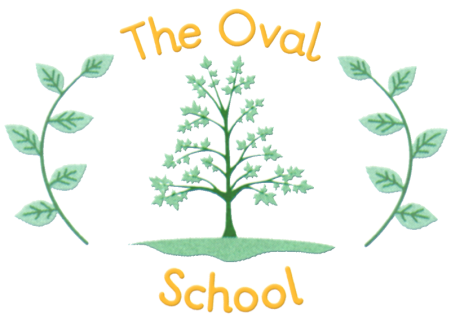 Hiermit wird bescheinigt, dass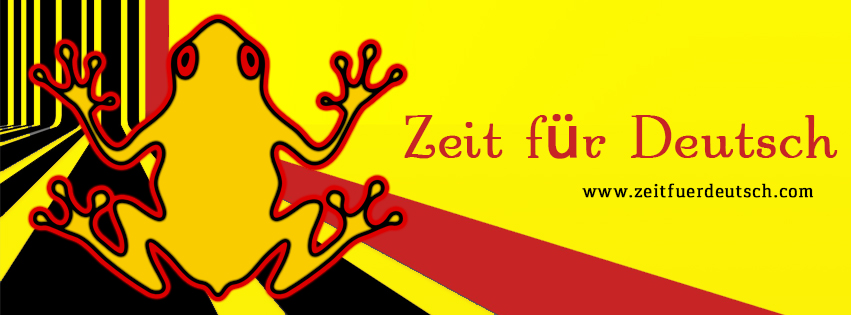 has been recognised for outstanding effort and achievement in German.  wurde für hervorragende Mühe und Leistung in Deutsch anerkannt.Congratulations on your successGlückwunsch zu Ihrem ErfolgYou will be able to use German in your school life from now onVon jetz an kannst du Deutsch in der Schule verwendenÜbung macht den Meister